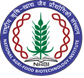 National Agri-Food Biotechnology Institute (NABI)(Dept. of Biotechnology, Ministry of Science & Technology, Govt. of India) Sector-81, Knowledge City, Manauli P.O, S.A.S. Nagar-140306, Punjab, India. Website: www.nabi.res.inAdvertisement No. NABI/Admin/5(9)/2022-23/ACAD-14Online Interview for the Positions of Research Associate-INational Agri-Food Biotechnology Institute (NABI) is an autonomous Institute under Department of Biotechnology, Government of India. NABI aims at catalysing the transformation of Agri-food sector in India by being a nodal organization for knowledge generation and translational science leading to value-added products based on Agri-Food biotech innovations for improved household nutritional security. Since its inception in 2010, NABI is involved in research activities for the Bio fortification, development of designer crops for improved nutrition, providing sustainable and novel solutions towards quality food and nutrition, and development of evidence based functional foods to counter malnutrition. NABI requires following research personnel purely on temporary basis. 1. Name of project:  "Gene- and base-editing in rice for stress tolerance and enhanced nutrition.”  (NABI’s Core)Principal Investigator: Prof. Ashwani Pareek, Executive DirectorResearch Positions (temporary) and number: Research Associate –I  - One Duration: 2 years Essential qualification: PhD in any branch of life sciences Experience: Plant Molecular biology and experience in Cloning and transformationEmolument: Rs.58,000/- to 67,000/-/month + HRA, depending on years of experience. *RA Emoluments and Eligibility conditions are as per DST OM: DST/PCPM/Z-06/2022 dated June 26, 2023;  Responsibility: Gene and base-editing in rice Age limit: 40 year for RAApplication and Selection Process: All interested candidates should submit the soft copy of the filled application form (available on website) along with all educational mark certificates (Xth, XIIth, undergraduate & post-graduate), and other required documents (as mentioned above) by email (recttscholarnabi@gmail.com). The last date for receiving the application is 26th January 2024.The application form is available on the website www.nabi.res.in.Incomplete application forms and applications that are not in proper format will be summarily rejected.Candidates should ensure that information mentioned in the application form is accurate. Once the application form is submitted no further request regarding any changes/ information in the application form will be considered.                         The candidates must ascertain their eligibility before applying, as ineligible candidates will not be interviewed.The short listed candidates for interview will be informed by email.(Manager Administration)